⁠Dewiswch naill ai opsiwn 1 neu opsiwn 2 a thicio un neu fwy o'r blychau i ddangos pam y dewiswyd yr opsiwn. Gellir cynnwys eglurhad pellach a thystiolaeth atodol gyda'r ffurflen hon.Rhaid anfon y ffurflen hon at:Apeliadau Academaiddd/o Uwch Swyddog Ymddygiad a Chwynion MyfyrwyrGwasanaethau LlywodraethuGwasanaethau CorfforaetholPrifysgol Bangor Ffordd y Coleg BangorGwynedd  LL57 2DGNeu e-bostio: appeals@bangor.ac.ukFfurflen B. Apêl AcademaiddYmateb gan Gadeirydd y Bwrdd Arholi (neu enwebai)Ffurflen B. Apêl AcademaiddYmateb gan Gadeirydd y Bwrdd Arholi (neu enwebai)Ffurflen B. Apêl AcademaiddYmateb gan Gadeirydd y Bwrdd Arholi (neu enwebai)Ffurflen B. Apêl AcademaiddYmateb gan Gadeirydd y Bwrdd Arholi (neu enwebai)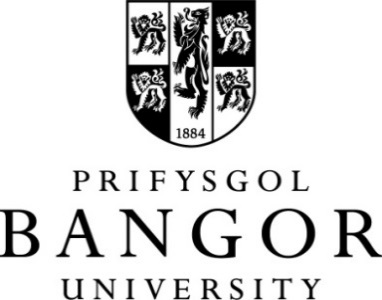 Enw’r myfyriwrRhif adnabod myfyriwr:CwrsEnw’r sawl sy’n llenwi’r ffurflen hon:Enw’r sawl sy’n llenwi’r ffurflen hon:Enw’r sawl sy’n llenwi’r ffurflen hon:Llofnod:Llofnod:Dyddiad:Dyddiad:Opsiwn 1. Bydd y Bwrdd Arholi yn ailystyried canlyniad y myfyriwr.Opsiwn 1. Bydd y Bwrdd Arholi yn ailystyried canlyniad y myfyriwr.Gwnaed gwall rhifyddol neu wall ffeithiol arall.Ni chafodd amgylchiadau arbennig y rhoddwyd gwybod amdanynt gan y myfyriwr cyn cyfarfod y Bwrdd Arholi eu hystyried. Roedd y myfyriwr wedi darparu tystiolaeth ychwanegol am amgylchiadau arbennig a ystyriwyd yn flaenorol gan y Bwrdd Arholi.Roedd y myfyriwr wedi darparu tystiolaeth am amgylchiadau arbennig na adroddwyd cyn cyfarfod y Bwrdd Arholi ac mae'r myfyriwr wedi egluro, er boddhad y Cadeirydd, pam na roddwyd gwybod am yr amgylchiadau.Mae'r myfyriwr wedi rhoi tystiolaeth am ddiffygion neu afreoleidd-dra yn y modd y cynhaliwyd yr asesiadau, neu yng nghyswllt cyfarwyddiadau ysgrifenedig neu gyngor perthnasol i'r asesiadau, nad oedd y Bwrdd Arholi yn gwybod amdanynt. Rheswm arall (Rhowch fanylion)(Parhewch ar ddalen ar wahân, os oes angen.)(Parhewch ar ddalen ar wahân, os oes angen.)Penderfyniad y Bwrdd Arholi:Penderfyniad y Bwrdd Arholi:Opsiwn 2. Nid oes unrhyw reswm pam y dylid ailystyried penderfyniad y Bwrdd Arholi.Opsiwn 2. Nid oes unrhyw reswm pam y dylid ailystyried penderfyniad y Bwrdd Arholi.Mae'r Bwrdd Arholi eisoes wedi ailystyried canlyniadau'r myfyriwr mewn ymateb i Apêl a gyflwynwyd cyn i astudiaethau'r myfyriwr gael eu cwblhau. Mae'r Apêl yn cwestiynu dyfarniad academaidd yr arholwyr.Ni fu unrhyw wall rhifyddol neu wall ffeithiol arall.Mae unrhyw amgylchiadau arbennig a ddarparwyd gan y myfyriwr yn yr Apêl eisoes wedi’u hystyried.Roedd y myfyriwr wedi darparu tystiolaeth am amgylchiadau arbennig na adroddwyd cyn cyfarfod y Bwrdd Arholi ond nid yw'r myfyriwr wedi egluro, er boddhad y Cadeirydd, pam na roddwyd gwybod am yr amgylchiadau.Roedd y Bwrdd Arholi wedi ystyried tystiolaeth am ddiffygion neu afreoleidd-dra yn y modd y cynhaliwyd yr asesiadau, neu yng nghyswllt cyfarwyddiadau ysgrifenedig neu gyngor perthnasol i'r asesiadau. Nid oes unrhyw dystiolaeth o ddiffygion neu afreoleidd-dra yn y modd y cynhaliwyd yr asesiadau, neu yng nghyswllt cyfarwyddiadau ysgrifenedig neu gyngor perthnasol i'r asesiadau.Rheswm arall (Rhowch fanylion)Penderfyniad y Bwrdd Arholi:Penderfyniad y Bwrdd Arholi:Ymatebwch i'r holl faterion ychwanegol y gallai'r apelydd fod wedi'u codi yn eu hapêl.Ymateb yr ysgol: